Learning Card # ______Name: Name: Point that _____________ the segment into _____ _______________ segments. This is similar to an __________ ________________.Midpoint drawing:Point that _____________ the segment into _____ _______________ segments. This is similar to an __________ ________________.Midpoint drawing:Find  and 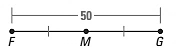 Find  and 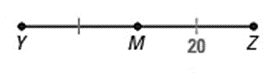 Find  and T is the midpoint of . Solve for x. 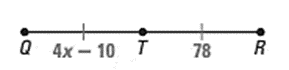 MidpointMidpointMidpoint